The English College and Career Readiness Standards: Production of Writing: Topic Development and Organization are comprised of 36 standards. We focused on 9. For the complete list of standards associated with Production of Writing please refer to the C&C Readiness Standards.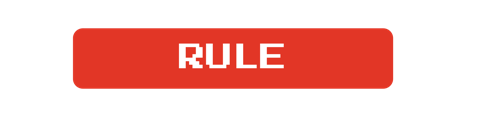 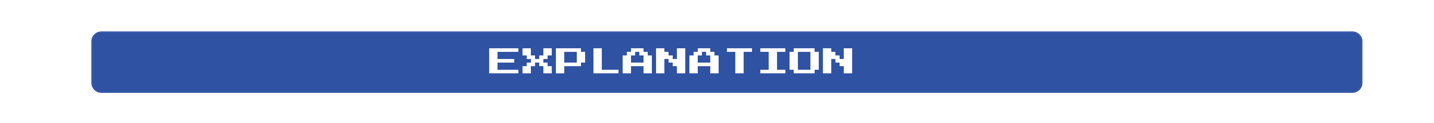 Transition WordsTransition words are words that change from one state of being to another.Transition SentenceTransition sentences are sentences that indicate a change from one paragraph to another.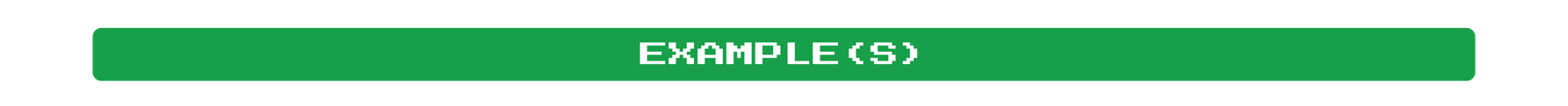 Above allAdditionally / an additionalAlong withAlsoAlthoughAlternativelyAs well as thatAt this timeBeforeClearlyCoincidentlyConverselyDefinitelyEspeciallyEven soFirst/firstlyFirst and foremostFollowingFor exampleFurthermoreHoweverIn additionIn contrast (to)IndeedLast, but not leastMoreoverNeverthelessOn the other handPreviouslySecond/secondlySubsequentlyUndoubtedlyUnlikeWhereasWithout a doubt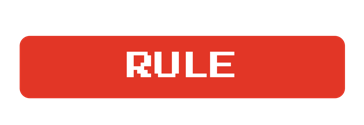 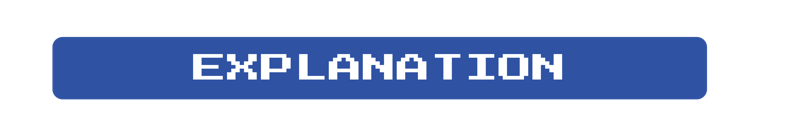 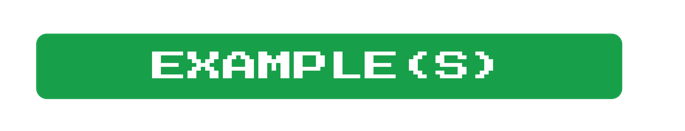 Thesis
StatementThis sentence states what the
entire essay is about.Topic Sentence
or ClaimThe topic sentence states what the paragraph is about.  Sometimes, it is a claim, which states what the author wants to prove.EvidenceEvidence is some form of data (i.e., statistics, quotes, etc.…) that supports the author’s claim.ReasoningReasoning is the author’s explanation of HOW the evidence supports the claim.InferenceAn inference is a conclusion reached based on evidence and reasoning.